   2015 йылдың  «27 »  авгусы                                  № _49__                                        от   «27 » августа  2015 годаҠАРАР						                  ПОСТАНОВЛЕНИЕО введении особого противопожарного режима на территории сельского поселения  Саитбабинский сельсовет муниципального района Гафурийский район Республики Башкортостан        В соответствии с Федеральным законом «О пожарной безопасности» от 21 декабря 1994 года №69-ФЗ, Федеральным законом Российской Федерации от 6 октября 2003 г. №131-ФЗ «Об общих принципах организации местного самоуправления в Российской Федерации», Постановления администрации МР Гафурийский район РБ №1705 от 17.08.2015 г., в связи с ростом количества пожаров, в целях повышения качества проводимых противопожарных мероприятий и стабилизации противопожарной обстановки на территории сельского поселения Саитбабинский сельсовет, Администрация сельского поселения Саитбабинский сельсовет муниципального района Гафурийский район Республика БашкортостанПостановляет:1.Ввести с 28 августа 2015 года по 30 сентября 2015 года на территории сельского поселения Саитбабинский сельсовет муниципального района Гафурийский район РБ особый противопожарный режим:- запретить на период действия особого противопожарного режима разведение костров, пала травы и сжигание мусора на территориях лесного фонда и населенных пунктов, сжигание бытовых и промышленных отходов  (мусора).- принять меры по обеспечению пожарной безопасности жилого сектора и объектов с массовым пребыванием людей;- обеспечить выполнение требований особого противопожарного режима на закрепленных территориях;- провести заседания комиссий по чрезвычайным ситуациям и  обеспечению пожарной безопасности, оперативные совещания с рассмотрением вопроса  об обеспечении пожарной безопасности в период  новогодних праздничных дней и безопасности эксплуатации  объектов жизнеобеспечения;- организовать проведение дополнительных противопожарных инструктажей с дежурным персоналом учреждений  образования, здравоохранения, культурно-зрелищных заведений. - пожарную технику содержать в исправном состоянии и обеспечить необходимым количеством горюче-смазочных материалов;- обеспечить беспрепятственный проезд пожарной техники к водоисточникам, используемым для пожаротушения, обеспечит устойчивой телефонной связью учреждения;- расширить противопожарную агитацию и пропаганду путем установки рекламных щитов в местах массового пребывания людей;-  принять меры по предотвращению проникновения граждан без определенного места жительства в чердачные и подвальные помещения  зданий, теплоизоляционные  камеры.- активизировать проведение профилактических противопожарных мероприятий в жилом секторе. В ходе проверок особое внимание обратить на места проживания одиноких престарелых граждан, инвалидов, многодетных семей и лиц, злоупотребляющих  спиртными напитками и состоящих на профилактических учетах;- осуществлять контроль за исполнением законодательства по устранению ограничений и запретов в сфере реализации алкогольной и табачной продукции.2.Контроль  за исполнением данного постановления оставляю за собой.Глава сельского поселения                                                Р.А.ЛатыповБАШКОРТОСТАН РЕСПУБЛИКАҺЫFАФУРИ  РАЙОНЫМУНИЦИПАЛЬ РАЙОНЫНЫН СӘЙЕТБАБА АУЫЛ  СОВЕТЫ АУЫЛ  БИЛӘМӘҺЕ ХАКИМИӘТЕПартизан  урамы, 50, Сәйетбаба ауылы,Fафури районы,  БР, 453064Тел. (34740)2-58-39, факс (34740)2-58-38E-mail:  Saitbaba@ufamts.ruБАШКОРТОСТАН РЕСПУБЛИКАҺЫFАФУРИ  РАЙОНЫМУНИЦИПАЛЬ РАЙОНЫНЫН СӘЙЕТБАБА АУЫЛ  СОВЕТЫ АУЫЛ  БИЛӘМӘҺЕ ХАКИМИӘТЕПартизан  урамы, 50, Сәйетбаба ауылы,Fафури районы,  БР, 453064Тел. (34740)2-58-39, факс (34740)2-58-38E-mail:  Saitbaba@ufamts.ru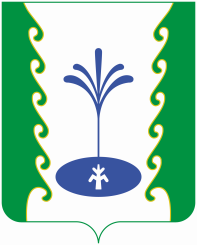 РЕСПУБЛИКА БАШКОРТОСТАНАДМИНИСТРАЦИЯ СЕЛЬСКОГО  ПОСЕЛЕНИЯ САИТБАБИНСКИЙ СЕЛЬСОВЕТ МУНИЦИПАЛЬНОГО РАЙОНА ГАФУРИЙСКИЙ  РАЙОНул. Партизанская, д. 50, с. Саитбаба,Гафурийский район, РБ, 453064Тел. (34740) 2-58-39, факс (34740) 2-58-38E-mail:  Saitbaba@ufamts.ruРЕСПУБЛИКА БАШКОРТОСТАНАДМИНИСТРАЦИЯ СЕЛЬСКОГО  ПОСЕЛЕНИЯ САИТБАБИНСКИЙ СЕЛЬСОВЕТ МУНИЦИПАЛЬНОГО РАЙОНА ГАФУРИЙСКИЙ  РАЙОНул. Партизанская, д. 50, с. Саитбаба,Гафурийский район, РБ, 453064Тел. (34740) 2-58-39, факс (34740) 2-58-38E-mail:  Saitbaba@ufamts.ruОКПО 04282610, ОГРН 1020201253830, ИНН 0219001340, КПП 021901001ОКПО 04282610, ОГРН 1020201253830, ИНН 0219001340, КПП 021901001ОКПО 04282610, ОГРН 1020201253830, ИНН 0219001340, КПП 021901001